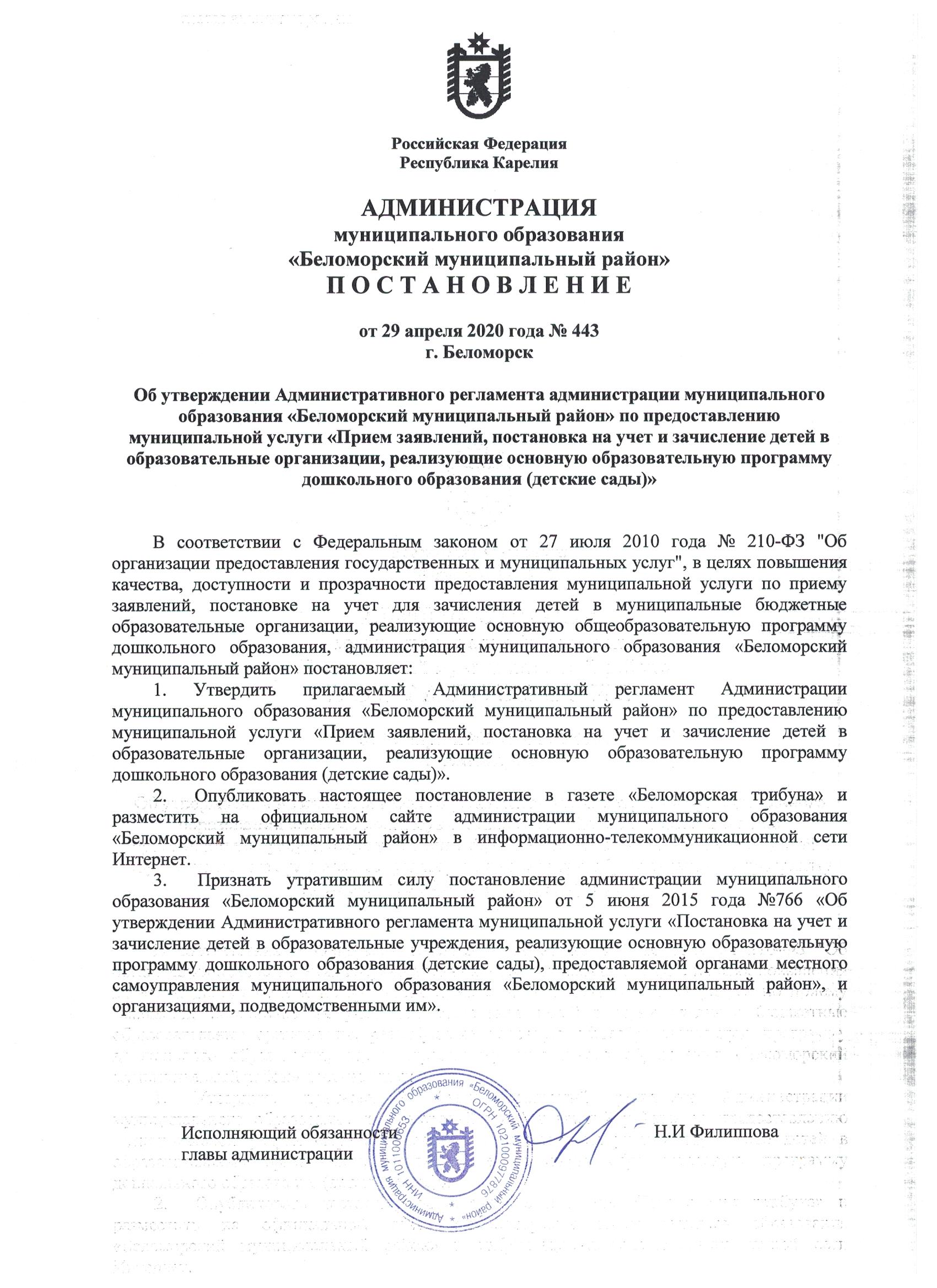 Утвержденпостановлением администрациимуниципального образования «Беломорскиймуниципальный район»от 29.04.2020 N 443Административный регламент администрации муниципального образования «Беломорский муниципальный район» по предоставлению муниципальной услуги «Прием заявлений, постановка на учет и зачисление детей в образовательные организации, реализующие основную образовательную программу дошкольного образования (детские сады)»1. Общие положения1.1. Административный регламент администрации муниципального образования «Беломорский муниципальный район» по предоставлению муниципальной услуги «Прием заявлений, постановка на учет и зачисление детей в образовательные организации, реализующие основную образовательную программу дошкольного образования (детские сады)» (далее - Административный регламент) разработан в целях создания комфортных условий для получателей муниципальной услуги, определяет сроки и последовательность совершения администрацией муниципального образования «Беломорский муниципальный район» действий (административные процедуры) при предоставлении муниципальной услуги.1.2. Заявителями муниципальной услуги являются родители (законные представители) детей (далее - заявитель), нуждающихся в зачислении в муниципальную образовательную организацию, реализующую основную образовательную программу дошкольного образования (далее - МДОУ).1.3. Порядок информирования о муниципальной услуге:1.3.1. Информация о месте нахождения, графике работы, контактных телефонах и адресе официального сайта администрации муниципального образования «Беломорский муниципальный район»:Республика Карелия, г. Беломорск, улица Ленинская, д. 9;почтовый адрес для пересылки корреспонденции: 186500, Республика Карелия,  г. Беломорск.График работы администрации муниципального образования «Беломорский муниципальный район»:- понедельник-четверг с 8.30 до 17.15 часов;- пятница с 08.30 до 15.45 часов;- перерыв на обед с 12.45 до 14.00 часов;- суббота, воскресенье - выходные дни.В предпраздничные дни продолжительность времени работы сокращается на один час.Контактные телефоны администрации муниципального образования «Беломорский муниципальный район»: 8 (81437) 5-10-50, факс 8 (81437) 5-14-65.Адрес официального сайта администрации муниципального образования «Беломорский муниципальный район», адрес электронной почты: http://www. www.belomorsk-mo.ru; belkaradm@onego.ru.1.3.2. Информация о месте нахождения, графике работы, контактных телефонах специалиста отдела образования администрации муниципального образования «Беломорский муниципальный район», осуществляющего прием документов (далее - специалист):186500, Республика Карелия, г. Беломорск, ул. Ленинская, д. 9;кабинет N 10;телефон: 8 (81437) 5-21-71; часы работы: понедельник-четверг: с 08.45 до 17.15 часов (перерыв с 12.45 до 14.00 часов); пятница с 08.30 до 15.45 часов (перерыв с 12.45 до 14.00 часов); суббота, воскресенье - выходные дни.В предпраздничные дни продолжительность времени работы сокращается на один час.1.3.3. Консультации по предоставлению муниципальной услуги предоставляются:а) при личном обращении;б) по письменным обращениям;в) по телефону;г) по электронной почте.1.3.4. При консультировании по письменным обращениям, в том числе по электронной почте, ответ на обращение направляется способом, указанным в обращении, в адрес заявителя в срок, не превышающий 30 дней с момента регистрации письменного обращения в администрации муниципального образования «Беломорский муниципальный район».При ответах на телефонные звонки специалист подробно и в вежливой форме информирует обратившихся по интересующим их вопросам. Во время разговора специалист должен произносить слова четко, при завершении разговора кратко подвести итоги и перечислить действия, которые необходимо предпринять заявителю. При невозможности специалиста, принявшего звонок, ответить на поставленные вопросы обратившемуся заявителю должно быть предложено другое удобное для него время консультации. Продолжительность консультации по телефону не должна превышать 10 минут. При консультировании на личном приеме продолжительность приема заявителя не должна превышать 15 минут.1.4. Муниципальная услуга предоставляется с использованием Автоматизированной информационной системы «Электронное образование Республики Карелия» (далее – Система).1.5.В процессе предоставления муниципальной услуги участвуют следующие структурно-функциональные единицы: - администрация муниципального образования «Беломорский муниципальный район» в лице отдела образования;- дошкольные образовательные учреждения муниципального образования «Беломорский муниципальный район»; - портал региональных и муниципальных услуг Республики Карелия; - Федеральная государственная информационная система «Единый портал государственных и муниципальных услуг (функций»). 2. Стандарт предоставления муниципальной услуги2.1. Наименование муниципальной услуги - "Прием заявлений, постановка на учет и зачисление детей в образовательные организации, реализующие основную образовательную программу дошкольного образования (детские сады)" (далее - муниципальная услуга).2.2. Предоставление муниципальной услуги осуществляется администрацией муниципального образования «Беломорский муниципальный район» в лице отдела образования администрации муниципального образования «Беломорский муниципальный район» (далее – отдел образования).2.3. Результатом муниципальной услуги является:2.3.1. Выдача заявителю уведомления о постановке ребенка на учет в единой городской очереди по устройству детей в муниципальные бюджетные образовательные организации муниципального образования «Беломорский муниципальный район», реализующие основную образовательную программу дошкольного образования (далее - учет, очередь), путем регистрации заявления в информационной системе «Электронное образование» информационной подсистеме «Электронный детский сад» (далее - единая городская очередь по устройству детей в муниципальные образовательные учреждения города Беломорска).2.3.2. Отказ заявителю в постановке ребенка на учет в единой городской очереди по устройству детей в МДОУ.2.3.3. Выдача направления руководителю соответствующего МДОУ.2.3.4. Зачисление ребенка в МДОУ.Непосредственно зачисление ребенка в МДОУ осуществляет руководитель соответствующего МДОУ на основании направления и иных документов, предусмотренных приказом Министерства образования и науки Российской Федерации от 08 апреля 2014 года № 293 "Об утверждении порядка приема на обучение по образовательным программам дошкольного образования" и принимаемых в соответствии с ним локальных актов МДОУ.2.4. Предоставление муниципальной услуги осуществляется в соответствии с:- Конституцией Российской Федерации;- Законом Российской Федерации от 15.05.1991 N 1244-1 "О социальной защите граждан, подвергшихся воздействию радиации вследствие катастрофы на Чернобыльской АЭС";- Федеральным законом от 17.01.1992 N 2202-1 "О прокуратуре Российской Федерации";- Законом Российской Федерации от 26.06.1992 N 3132-1 "О статусе судей в Российской Федерации";- Федеральным законом от 27.05.1998 N 76-ФЗ "О статусе военнослужащих";- Федеральным законом от 24.07.1998 N 124-ФЗ "Об основных гарантиях прав ребенка в Российской Федерации";- Федеральным законом от 06.10.2003 N 131-ФЗ "Об общих принципах организации местного самоуправления в Российской Федерации";- Федеральным законом от 02.05.2006 N 59-ФЗ "О порядке рассмотрения обращений граждан Российской Федерации";- Федеральным законом от 27.07.2010 N 210-ФЗ "Об организации предоставления государственных и муниципальных услуг";- Федеральным законом от 07.02.2011 N 3-ФЗ "О полиции";- Федеральным законом от 29.12.2012 N 273-ФЗ "Об образовании в Российской Федерации";- Федеральным законом от 30.12.2012 N 283-ФЗ "О социальных гарантиях сотрудникам некоторых федеральных органов исполнительной власти и внесении изменений в отдельные законодательные акты Российской Федерации";- Указом Президента РФ от 05.05.1992 N 431 "О мерах по социальной поддержке многодетных семей";- Указом Президента РФ от 02.10.1992 N 1157 "О дополнительных мерах государственной поддержки инвалидов";- распоряжением Правительства Российской Федерации от 17.12.2009 N 1993-р "Об утверждении сводного перечня первоочередных государственных и муниципальных услуг, предоставляемых в электронном виде";- распоряжением Правительства Российской Федерации от 25.04.2011 N 729-р "Об утверждении перечня услуг, оказываемых государственными и муниципальными учреждениями и другими организациями, в которых размещается государственное задание (заказ) или муниципальное задание (заказ), подлежащих включению в реестры государственных или муниципальных услуг и предоставляемых в электронной форме";- постановлением Правительства Российской Федерации от 25.08.1999 N 936 "О дополнительных мерах по социальной защите членов семей военнослужащих и сотрудников органов внутренних дел, Государственной противопожарной службы, уголовно-исполнительной системы, непосредственно участвовавших в борьбе с терроризмом на территории Республики Дагестан и погибших (пропавших без вести), умерших, ставших инвалидами в связи с выполнением служебных обязанностей";- постановлением Правительства Российской Федерации от 09.02.2004 N 65 "О дополнительных гарантиях и компенсациях военнослужащим и сотрудникам федеральных органов исполнительной власти, участвующим в контртеррористических операциях и обеспечивающим правопорядок и общественную безопасность на территории Северо-Кавказского региона Российской Федерации";- постановлением Правительства Российской Федерации от 12.08.2008 N 587 "О дополнительных мерах по усилению социальной защиты военнослужащих и сотрудников Федеральных органов исполнительной власти, участвующих в выполнении задач по обеспечению безопасности и защите граждан Российской Федерации, проживающих на территории Южной Осетии и Абхазии";- иными нормативными правовыми актами Российской Федерации, Республики Карелия, муниципальными правовыми актами муниципального образования «Беломорский муниципальный район».2.5. Предоставление муниципальной услуги осуществляется бесплатно.2.6. Максимальный срок ожидания в очереди при подаче заявления о предоставлении муниципальной услуги и при получении результата муниципальной услуги не должен превышать 15 минут.2.7. Информация о предоставлении муниципальной услуги является открытой и общедоступной.2.8. Информация о порядке предоставления муниципальной услуги предоставляется при личном или письменном обращении, а также с использованием средств телефонной связи, электронного информирования, посредством размещения на информационных стендах в здании администрации муниципального образования «Беломорский муниципальный район», в средствах массовой информации, на официальном Интернет-сайте администрацией муниципального образования «Беломорский муниципальный район www.belomorsk-mo.ru, на Портале государственных и муниципальных услуг Республики Карелия и на Едином портале государственных и муниципальных услуг (функций).2.9. Основанием для получения муниципальной услуги является личное обращение заявителя / электронное заполнение заявления / подача заявителем заявления по форме (примерная форма - приложение N 2) и документов, указанных в пункте 2.12 настоящего Административного регламента.2.10. Срок предоставления муниципальной услуги при рассмотрении вопроса о постановке ребенка на учет в единую городскую очередь по устройству детей в МДОУ составляет один рабочий день.2.11. Документы, необходимые для постановки ребенка на учет в очереди:а) документ, удостоверяющий личность заявителя;б) в случае подачи заявления уполномоченным представителем - документ, удостоверяющий личность представителя, а также документ, подтверждающий его полномочия;в) свидетельство о рождении ребенка или документ, подтверждающий родство заявителя (или законность представления прав ребенка);г) документы, подтверждающие право на внеочередной (первоочередной) прием ребенка в дошкольное образовательное учреждение (при наличии);д) рекомендации центральной или территориальной психолого-медико-педагогической комиссии (далее - ПМПК) (для постановки детей с ограниченными возможностями здоровья на учет для выдачи направления в группы компенсирующей направленности).Заявитель, имеющий право на внеочередной (первоочередной) прием ребенка в дошкольное образовательное учреждение, подтверждает свой статус, предоставляя соответствующие документы перед началом основного комплектования на новый учебный год в срок до 1 февраля текущего календарного года.2.12. Услуги, необходимые и обязательные для предоставления муниципальной услуги, отсутствуют.2.13. Основания для отказа в приеме документов:а) текст документа написан неразборчиво;б) в документах имеются подчистки, приписки, зачеркнутые слова и иные неоговоренные исправления;в) документы исполнены карандашом;г) документы имеют серьезные повреждения, наличие которых не позволяет неоднозначно истолковать их содержание.2.14. Основания для приостановления муниципальной услуги отсутствуют.2.15. Основанием для отказа в постановке ребенка на учет в очереди является непредставление документов, указанных в пункте 2.11 настоящего Административного регламента.В приеме в МДОУ может быть отказано только по причине отсутствия в ней свободных мест.2.16. Запрещается требовать от заявителя:а) представления документов и информации или осуществления действий, представление или осуществление которых не предусмотрено нормативными правовыми актами, регулирующими отношения, возникающие в связи с предоставлением муниципальной услуги;б) представления информации и документов, в том числе подтверждающих внесение заявителем платы за предоставление муниципальной услуги, которые в соответствии с нормативными правовыми актами Российской Федерации, Республики Карелия, муниципальными правовыми актами муниципального образования «Беломорский муниципальный район» находятся в распоряжении органов, предоставляющих муниципальную услугу, и (или) подведомственных органу местного самоуправления организаций, участвующих в предоставлении муниципальных услуг, за исключением документов, указанных в части 6 статьи 7 Федерального закона от 27 июля 2010 года № 210-ФЗ «Об организации предоставления государственных и муниципальных услуг» (далее - Федеральный закон № 210-ФЗ);в) осуществления действий, в том числе согласований, необходимых для получения муниципальной услуги и связанных с обращением в иные государственные органы, органы местного самоуправления, организации, за исключением получения услуг и получения документов и информации, предоставляемых в результате предоставления таких услуг, включенных в перечни, указанные в части 1 статьи 9 Федерального закона N 210-ФЗ;г) представления документов и информации, отсутствие и (или) недостоверность которых не указывались при первоначальном отказе в приеме документов, необходимых для предоставления муниципальной услуги, либо в предоставлении муниципальной услуги, за исключением следующих случаев:1) изменение требований нормативных правовых актов, касающихся предоставления муниципальной услуги, после первоначальной подачи заявления о предоставлении муниципальной услуги;2) наличие ошибок в заявлении о предоставлении муниципальной услуги и документах, поданных заявителем после первоначального отказа в приеме документов, необходимых для предоставления муниципальной услуги, либо в предоставлении муниципальной услуги и не включенных в представленный ранее комплект документов;3) истечение срока действия документов или изменение информации после первоначального отказа в приеме документов, необходимых для предоставления муниципальной услуги, либо в предоставлении муниципальной услуги;4) выявление документально подтвержденного факта (признаков) ошибочного или противоправного действия (бездействия) должностного лица органа, предоставляющего муниципальную услугу, муниципального служащего при первоначальном отказе в приеме документов, необходимых для предоставления муниципальной услуги, о чем в письменном виде за подписью руководителя органа, предоставляющего муниципальную услугу, при первоначальном отказе в приеме документов, необходимых для предоставления муниципальной услуги, уведомляется заявитель, а также приносятся извинения за доставленные неудобства.2.17. Требования к помещениям, в которых предоставляется муниципальная услуга, к месту ожидания и приема заявителей, местам для заполнения запроса (заявления) о предоставлении муниципальной услуги, информационным стендам с образцами их заполнения и перечню документов, необходимых для предоставления муниципальной услуги.2.17.1. Центральный вход в здание должен быть оборудован осветительными приборами, информационной табличкой (вывеской), содержащей информацию о полном наименовании администрации муниципального образования «Беломорский муниципальный район».У входа в здание обеспечивается необходимое количество парковочных мест для личного транспорта, в том числе мест для специальных автотранспортных средств инвалидов.2.17.2. Специалистами, предоставляющими муниципальную услугу, иными работниками администрации муниципального образования «Беломорский муниципальный район» обеспечивается сопровождение инвалидов, имеющих стойкие расстройства функции зрения и самостоятельного передвижения, оказание им помощи.2.17.3. Обеспечивается допуск в здание собаки-проводника при наличии документа, подтверждающего ее специальное обучение и выдаваемого по форме и в порядке, которые определяются федеральным органом исполнительной власти, осуществляющим функции по выработке и реализации государственной политики и нормативно-правовому регулированию в сфере социальной защиты населения.2.17.4. Обеспечивается надлежащее размещение оборудования и носителей информации, необходимых для обеспечения беспрепятственного доступа инвалидов к муниципальной услуге с учетом ограничений их жизнедеятельности.2.17.5. Специалисты, предоставляющие муниципальную услугу, иные работники администрации муниципального образования «Беломорский муниципальный район» оказывают помощь инвалидам в преодолении барьеров, мешающих получению ими муниципальной услуги наравне с другими лицами.2.17.6. Рабочее место специалиста должно быть оборудовано телефоном, персональным компьютером с доступом в информационно-телекоммуникационную сеть Интернет, к информационно-справочным и правовым системам, печатающим устройством.2.17.7. Специалист, ведущий прием заявителей, обязан иметь табличку на рабочем месте с указанием фамилии, имени, отчества и занимаемой должности.2.17.8. Помещение для работы с заявителями должно соответствовать установленным санитарным и противопожарным требованиям и должно быть оборудовано стульями, столами.При организации рабочих мест специалистов, осуществляющих предоставление муниципальной услуги, должна быть предусмотрена возможность беспрепятственной эвакуации всех заявителей и специалистов из помещения в случае возникновения чрезвычайной ситуации.2.17.9. В помещениях, предназначенных для работы с заявителями, размещаются информационные стенды, обеспечивающие получение заявителями информации о предоставлении муниципальной услуги. Информационные стенды должны располагаться в месте, доступном для просмотра. Информация должна размещаться в удобной для восприятия форме.2.17.10. Места для ожидания в очереди на представление или получение документов должны соответствовать комфортным условиям для заявителей, должны быть оборудованы стульями, столом для возможности оформления документов, а также бланками запроса (заявления) и образцом его заполнения. В местах предоставления муниципальной услуги предусматривается оборудование доступных мест общественного пользования (туалетов).Дополнительные требования к месту ожидания и приема заявителей, размещению и оформлению визуальной, текстовой и мультимедийной информации о порядке предоставления муниципальной услуги не предъявляются.2.17.11. Прием заявителей для оказания муниципальной услуги осуществляется в кабинетах специалистов согласно графику работы отдела образования, указанному в пункте 1.3 Административного регламента.2.18. Показатели доступности и качества муниципальной услуги.2.18.1. Показателями доступности предоставления муниципальной услуги являются:а) обеспечение беспрепятственного доступа лиц с ограниченными возможностями передвижения к помещениям, в которых предоставляется муниципальная услуга;б) расположенность помещений, в которых предоставляется муниципальная услуга, в зоне доступности к основным транспортным магистралям;в) наличие полной и понятной информации о местах, порядке и сроках предоставления муниципальной услуги на информационных стендах, размещающихся в управлении, на официальном сайте администрации муниципального образования «Беломорский муниципальный район»;г) простота и ясность изложения информационных материалов;д) наличие необходимого и достаточного количества специалистов, а также помещений, в которых осуществляются прием и выдача документов, в целях соблюдения установленных настоящим Административным регламентом сроков предоставления муниципальной услуги;е) количество взаимодействий со специалистом - 2;ж) максимальный срок ожидания в очереди при предоставлении муниципальной услуги - не более 15 минут.2.18.2. Качество предоставления муниципальной услуги характеризуется отсутствием обоснованных жалоб заявителей на:а) наличие очередей при приеме и выдаче документов;б) нарушение сроков предоставления муниципальной услуги;в) некомпетентность и неисполнительность специалистов, участвовавших в предоставлении муниципальной услуги;г) безосновательный отказ в приеме документов и в предоставлении муниципальной услуги;д) нарушение прав и законных интересов заявителей;е) культуру обслуживания заявителей.3. Административные процедуры3.1. Блок-схема предоставления муниципальной услуги представлена в Приложении №8 к настоящему Административному регламенту.3.2. Предоставление муниципальной услуги включает в себя следующие административные процедуры:а) прием и рассмотрение документов от заявителя;б) постановка на учет в очереди и выдача уведомлений о регистрации заявителю;в) отказ в постановке ребенка на учет в очереди;г) комплектование МДОУ;д) выдача направлений руководителям МДОУ.3.3. Прием и рассмотрение документов от заявителя.Основанием для начала административной процедуры является обращение в комиссию заявителя с заявлением и документами, указанными в пункте 2.11 настоящего Административного регламента.Специалист, осуществляющий прием документов, устанавливает личность заявителя, проверяя документ, удостоверяющий личность, затем принимает пакет документов у заявителя.Специалист проводит рассмотрение документов:а) проверяет наличие всех необходимых документов;б) актуальность представленных документов в соответствии с требованиями к срокам их действительности;в) сверяет заполненные заявителем данные с представленными оригиналами документов, оригиналы документов возвращает заявителю.Срок административной процедуры не должен превышать 5 минут, результатом является установление специалистом соответствия всех документов предъявляемым требованиям.3.4. Постановка на учет в очереди и выдача уведомлений о регистрации заявителю.Основанием для начала административной процедуры является установление специалистом соответствия всех документов предъявляемым требованиям. Специалист, осуществляющий регистрацию, заносит в информационную подсистему "Электронный детский сад" сведения по форме (приложение N 1 к настоящему Административному регламенту), в том числе приоритетные МДОУ, указанные в заявлении заявителя. Автоматически оформляются и выводятся на бумажный носитель заявление о постановке ребенка на учет (приложение N 2 к настоящему Административному регламенту), которое подписывается заявителем лично, и уведомление с присвоением номера очереди заявителя по форме (приложение N 3 к настоящему Административному регламенту).После осуществления регистрации заявителю выдается уведомление о постановке ребенка в единую городскую очередь по устройству детей в МДОУ.Срок административной процедуры не должен превышать 10 минут.3.5. Отказ в постановке ребенка на учет в очереди.В случае непредставления необходимых документов, указанных в пункте 2.11 настоящего Административного регламента, специалист принимает решение об отказе в постановке ребенка на учет в очереди, о чем уведомляет заявителя в устной форме по факту в день обращения. По письменному обращению заявителя или в случае невозможности предоставления ответа об отказе в предоставлении муниципальной услуги по факту в день обращения заявитель уведомляется письмом, подписанным начальником отдела образования в срок, не превышающий 10 рабочих дней с момента обращения заявителя.3.6. Порядок комплектования МДОУ.3.6.1. Основное комплектование МДОУ на новый учебный год, в том числе и дополнительное комплектование в течение учебного года на свободные (вакантные) места.Комплектование МДОУ детьми осуществляется специалистом отдела образования на основании единой городской очереди по устройству детей в МДОУ и централизованной выдачи направлений для поступления детей в МДОУ. Направления в МДОУ выдаются в порядке очереди и в соответствии с льготами, установленными действующим законодательством Российской Федерации.Комплектование МДОУ на новый учебный год осуществляется ежегодно в период с 1 мая по 1июля каждого года. В остальное время проводится доукомплектование МДОУ в соответствии установленными нормативами.3.6.2. Списки детей, нуждающихся в предоставлении места в МДОУ с 1 сентября текущего календарного года, формируются на дату начала комплектования. 3.6.3. Комплектование МДОУ детьми осуществляется членами комиссии на основании очереди с учетом:а) даты постановки ребенка на учет в очереди;б) возрастных категорий детей;в) права на внеочередной (или первоочередной) прием ребенка в дошкольное образовательное учреждение;г) наличия свободных мест в МДОУ для каждой возрастной категории детей.При комплектовании МДОУ возрастная категория детей определяется по количеству полных лет, исполнившихся ребенку по состоянию на 31 августа текущего календарного года.3.6.4. При комплектовании сначала рассматриваются заявления заявителей, имеющих права на внеочередной (или первоочередной) прием ребенка в МДОУ, затем рассматриваются заявления заявителей, состоящих на учете в очереди на общих основаниях.3.6.5. Формирование групп компенсирующей направленности в период комплектования ДОУ на новый учебный год осуществляется на основании заявлений родителей (законных представителей) и рекомендаций ПМПК с учетом:а) даты постановки на учет в очередь на предоставление места в группе компенсирующей направленности;б) права на внеочередной (или первоочередной) прием ребенка в МДОУ;в) наличия свободных мест в группах компенсирующей направленности в соответствии с видом нарушения для каждой возрастной категории детей.3.6.6. В случае отсутствия свободных мест в приоритетных для заявителя МДОУ, указанных в заявлении, председатель или иной член комиссии информирует об этом заявителя посредством телефонной связи и предлагает заявителю место в другом МДОУ на территории муниципального образования «Беломорский муниципальный район», имеющем свободные места.Комиссию с заявлением о переводе ребенка в приоритетное МДОУ (примерная форма в приложении № 7), которое будет рассматриваться с учетом: а) первоначальной даты постановки ребёнка на учет в очереди; б) возрастных категорий детей; в) права на внеочередной (или первоочередной) прием ребенка в ДОО;  г) наличия свободных мест в ДОО для каждой возрастной категории детей. Заявления о переводах детей регистрируются в книге учета заявлений о переводах (приложение № 8) и хранятся в комиссии на бумажных носителях.  В случае согласия на место в другом МДОУ заявителю необходимо обратиться в         3.6.7. В случае отказа заявителя от предоставленного места в МДОУ специалист  оформляет восстановление ребенка данного заявителя в единой городской очереди по устройству детей в МДОУ на основании письменного заявления заявителя (приложение N 9 к настоящему Административному регламенту) посредством внесения данных в информационную подсистему систему "Электронный детский сад".В случае невозможности связаться с заявителем посредством телефонной связи в течение периода основного комплектования на новый учебный год и до окончания текущего года, индивидуальная электронная карта ребенка помещается в архив со статусом "Заявитель не найден".3.6.8. Восстановление ребенка в очереди оформляется на основании письменного заявления заявителя. Ребенок восстанавливается в очереди с сохранением первоначальной даты постановки на учет.3.6.9. В случае возникновения форс-мажорных обстоятельств, препятствующих функционированию МДОУ, воспитанники данного МДОУ обеспечиваются местами в иных МДОУ без учета очередности.3.7. Выдача направлений руководителям МДОУ.3.7.1. Основанием для начала административной процедуры является установленное наличие свободных мест в МДОУ. Специалист, ответственный за подготовку направления, оформляет направление ребенка в соответствующее МДОУ (приложение N 4 к настоящему Административному регламенту), согласно детей, сформированным специалистом отдела образования (приложение N 5).В направлении указываются:- дата начала действия направления;- дата и регистрационный, номер;- фамилия, имя, отчество ребенка;- дата рождения ребенка;- адрес места жительства ребенка и домашний телефон;- полное наименование МДОУ, в которое направляется ребенок, ФИО руководителя МДОУ;- адрес МДОУ.Направления, выдаваемые для поступления детей в МДОУ, подписываются начальником отдела образования или заместителем начальника отдела образования и заверяются печатью отдела образования Администрации муниципального образования «Беломорский муниципальный район».  Специалист, ответственный за подготовку направления, регистрирует подписанное направление в книге учета выдачи направлений (приложение N 6 к Административному регламенту).3.7.2. В случае не поступления ребенка в МДОУ без предоставления документов, подтверждающих основание для отсрочки его зачисления в МДОУ, в течение 60 дней со дня действия направления руководитель МДОУ возвращает направление в отдел образования с прилагаемой служебной запиской.Заявителям, указавшим в заявлении свой адрес электронной почты, отдел образования направляется электронное сообщение о выдаче направления на устройство ребенка в МДОУ. Также информирование заявителей о зачислении ребенка в МДОУ осуществляется руководителями соответствующих МДОУ по контактному телефону, а при невозможности связаться по телефону - посредством почтового отправления. 4. Формы контроля за исполнениемАдминистративного регламента4.1. Контроль за соблюдением сроков и последовательности действий, определенных настоящим Административным регламентом, принятием решений по предоставлению муниципальной услуги (отказе в предоставлении муниципальной услуги) осуществляется Администрацией Петрозаводского городского округа.4.2. Текущий контроль за соблюдением и исполнением положений настоящего Административного регламента и иных нормативных правовых актов, устанавливающих требования к предоставлению муниципальной услуги, осуществляется постоянно начальником управления образования в ходе предоставления муниципальной услуги. Периодичность осуществления текущего контроля устанавливается управлением образования.4.3. Лица, ответственные за предоставление муниципальной услуги, несут ответственность за непредставление муниципальной услуги заявителю либо предоставление муниципальной услуги заявителю с нарушением установленных настоящим Административным регламентом сроков в соответствии с законодательством Российской Федерации.4.4. Персональная ответственность специалистов и должностных лиц Администрации муниципального образования «Беломорский муниципальный район», ответственных за предоставление муниципальной услуги, закрепляется в их должностных инструкциях в соответствии с требованиями законодательства.4.5. Контроль за предоставлением муниципальной услуги включает в себя выявление и устранение нарушений прав заявителей, рассмотрение, принятие решений и подготовку ответов на обращения, содержащие жалобы на решения, действия (бездействие) лиц, ответственных за предоставление муниципальной услуги.4.6. Проверки могут быть плановыми и внеплановыми. При проверке могут рассматриваться все вопросы, связанные с предоставлением муниципальной услуги (комплексные проверки), или порядок выполнения отдельных административных процедур (тематические проверки). Проверка также может проводиться по конкретному обращению заявителя муниципальной услуги.4.7. Результаты проверки оформляются в виде акта, в котором отмечаются выявленные недостатки и предложения по их устранению. Акт подписывается лицами, ответственными за предоставление муниципальной услуги.4.8. По результатам проведенных проверок в случае выявления нарушений лица, ответственные за предоставление муниципальной услуги, привлекаются к ответственности в соответствии с законодательством Российской Федерации.4.9. Контроль полноты и качества предоставления муниципальной услуги специалистом Администрации осуществляется Администрацией.4.10. Граждане, их объединения и организации вправе получать информацию о порядке предоставления муниципальной услуги, а также направлять замечания и предложения по улучшению качества предоставления муниципальной услуги.4.11. Контроль за исполнением настоящего Административного регламента со стороны граждан, их объединений и организаций является самостоятельной формой контроля и осуществляется путем направления обращений в Администрацию, а также путем обжалования действий (бездействий) и решений, осуществляемых (принятых) в ходе исполнения настоящего Административного регламента, в установленном законодательством Российской Федерации порядке.5. Досудебный (внесудебный) порядок обжалованиярешений и действий (бездействия) администрациимуниципального образования «Беломорский муниципальный район», а такжеее должностных лиц5.1. Заявители имеют право на досудебное (внесудебное) обжалование принятых и осуществляемых в ходе предоставления муниципальной услуги решений и действий (бездействия) специалиста управления образования, иного муниципального служащего администрации муниципального образования «Беломорский муниципальный район».5.2. Основанием для начала процедуры досудебного (внесудебного) обжалования является жалоба на действия (бездействия) специалиста управления образования, иного муниципального служащего администрации муниципального образования «Беломорский муниципальный район» и принятых (осуществляемых) ими решений в ходе предоставления муниципальной услуги, поступившая в администрацию муниципального образования «Беломорский муниципальный район».5.3. Заявитель может обратиться с жалобой в том числе в следующих случаях:а) нарушение срока регистрации заявления о предоставлении муниципальной услуги;б) нарушение срока предоставления муниципальной услуги;в) требование у заявителя документов или информации либо осуществления действий, представление или осуществление которых не предусмотрено нормативными правовыми актами Российской Федерации, Республики Карелия, муниципальными правовыми актами муниципального образования «Беломорский муниципальный район» и настоящим Административным регламентом;г) отказ в приеме документов, предоставление которых предусмотрено нормативными правовыми актами Российской Федерации, Республики Карелия, муниципальными нормативными правовыми актами муниципального образования «Беломорский муниципальный район» и настоящим Административным регламентом, у заявителя;д) отказ в предоставлении муниципальной услуги, если основания отказа не предусмотрены настоящим Административным регламентом;е) затребование с заявителя при предоставлении муниципальной услуги платы, не предусмотренной настоящим Административным регламентом;ж) отказ в исправлении допущенных опечаток и ошибок в выданных в результате предоставления муниципальной услуги документах либо нарушение установленного срока таких исправлений;з) нарушение срока или порядка выдачи документов по результатам предоставления муниципальной услуги;и) приостановление предоставления муниципальной услуги, если основания приостановления не предусмотрены федеральными законами и принятыми в соответствии с ними иными нормативными актами Российской Федерации, законами и иными нормативными правовыми актами Республики Карелия, муниципальными правовыми актами муниципального образования «Беломорский муниципальный район»;к) требование у заявителя при предоставлении муниципальной услуги документов или информации, отсутствие и (или) недостоверность которых не указывались при первоначальном отказе в приеме документов, необходимых для предоставления муниципальной услуги, либо в предоставлении муниципальной услуги, за исключением случаев, предусмотренных пунктом 4 части 1 статьи 7 Федерального закона N 210-ФЗ.5.4. Заявитель имеет право на получение информации и документов, необходимых для обоснования и рассмотрения жалобы.5.5. Жалоба подается в письменной форме на бумажном носителе или в электронной форме в администрацию муниципального образования «Беломорский муниципальный район» на имя Главы администрации муниципального образования «Беломорский муниципальный район».5.6. Жалоба может быть направлена по почте, с использованием информационно-телекоммуникационной сети Интернет, официального сайта администрации муниципального образования «Беломорский муниципальный район», а также может быть принята при личном приеме заявителя.5.7. Жалоба должна содержать:а) наименование органа, предоставляющего муниципальную услугу, должностного лица органа, предоставляющего муниципальную услугу, либо муниципального служащего, решения и действия (бездействие) которых обжалуются;б) фамилию, имя, отчество заявителя (последнее - при наличии), сведения о месте жительства заявителя - физического лица либо наименование, сведения о месте нахождения заявителя - юридического лица, а также номер (номера) контактного телефона, адрес (адреса) электронной почты (при наличии) и почтовый адрес, по которым должен быть направлен ответ заявителю;в) сведения об обжалуемых решениях и действиях (бездействии) органа, предоставляющего муниципальную услугу, должностного лица органа, предоставляющего муниципальную услугу, либо муниципального служащего;г) доводы, на основании которых заявитель не согласен с решением и действием (бездействием) органа, предоставляющего муниципальную услугу, должностного лица органа, предоставляющего муниципальную услугу, либо муниципального служащего. Заявителем могут быть предоставлены документы (при наличии), подтверждающие доводы заявителя, либо их копии.5.8. Жалоба, поступившая в администрацию муниципального образования «Беломорский муниципальный район», подлежит рассмотрению должностным лицом, наделенным полномочиями по рассмотрению жалоб, в течение пятнадцати рабочих дней со дня ее регистрации, а в случае обжалования отказа в приеме документов у заявителя либо в исправлении допущенных опечаток и ошибок или в случае обжалования нарушения установленного срока таких исправлений - в течение пяти рабочих дней со дня ее регистрации.5.9. По результатам рассмотрения жалобы администрация муниципального образования «Беломорский муниципальный район» принимает одно из следующих решений:5.9.1. Удовлетворяет жалобу, в том числе в форме отмены принятого решения, исправления допущенных опечаток и ошибок в выданных в результате предоставления муниципальной услуги документах, возврата заявителю денежных средств, взимание которых не предусмотрено нормативными правовыми актами Российской Федерации, нормативными правовыми актами Республики Карелия, муниципальными правовыми актами муниципального образования «Беломорский муниципальный район».5.9.2. Отказывает в удовлетворении жалобы в следующих случаях:а) наличие вступившего в законную силу решения суда, арбитражного суда по жалобе о том же предмете и по тем же основаниям;б) подача жалобы лицом, полномочия которого не подтверждены в порядке, установленном законодательством Российской Федерации;в) установление факта соответствия решений, действий (бездействий), принятых (совершенных) при предоставлении муниципальной услуги, требованиям настоящего Административного регламента.5.10. Не позднее дня, следующего за днем принятия решения, указанного в пункте 5.9 настоящего Административного регламента, заявителю в письменной форме и по желанию заявителя в электронной форме направляется мотивированный ответ о результатах рассмотрения жалобы.5.10.1. В случае признания жалобы подлежащей удовлетворению в ответе заявителю, указанном в пункте 5.10 Административного регламента, дается информация о действиях, осуществляемых органом, предоставляющим муниципальную услугу, в целях незамедлительного устранения выявленных нарушений при оказании муниципальной услуги, а также приносятся извинения за доставленные неудобства и указывается информация о дальнейших действиях, которые необходимо совершить заявителю в целях получения муниципальной услуги.5.10.2. В случае признания жалобы не подлежащей удовлетворению в ответе заявителю, указанном в пункте 5.10 Административного регламента, даются аргументированные разъяснения о причинах принятого решения, а также информация о порядке обжалования принятого решения.5.11. Заявитель вправе обжаловать решения, принятые в ходе предоставления муниципальной услуги, действия (бездействие) должностного лица органа, предоставляющего муниципальную услугу, либо муниципального служащего, предоставляющего муниципальную услугу, в судебном порядке, обратившись с соответствующим заявлением в суд в установленном законом порядке.5.12. Информирование заявителей о порядке подачи и рассмотрения жалобы обеспечивается посредством размещения информации на стендах в помещении администрации муниципального образования «Беломорский муниципальный район», на официальном сайте администрации муниципального образования «Беломорский муниципальный район», а также информация может быть сообщена заявителю в письменной или устной форме.5.13. В случае установления в ходе или по результатам рассмотрения жалобы признаков состава административного правонарушения или преступления должностное лицо, наделенное полномочиями по рассмотрению жалоб, незамедлительно направляет имеющиеся материалы в органы прокуратуры.Приложение N 1к Административному регламентуИНДИВИДУАЛЬНАЯ КАРТА РЕГИСТРАЦИИ РЕБЕНКАВ ИНФОРМАЦИОННОЙ СИСТЕМЕ "ДОШКОЛЬНИК"(В ЕДИНОЙ ГОРОДСКОЙ ОЧЕРЕДИ ПО УСТРОЙСТВУ ДЕТЕЙ В МДОУ)РебенокЗаявительАдресЛьготыТребованияПриложение № 2к Административному регламентуОтдел образования Администрациимуниципального образования «Беломорский муниципальный район»                                  _________________________________________,                                                                                           Ф.И.О. заявителя                                  проживающего по адресу: _________________                                  _________________________________________                                  телефон: ________________________________                                  Паспорт: ________________________________                                         (серия, номер основного документа,                                  _________________________________________                                        удостоверяющего личность заявителя,                                  _________________________________________                                           сведения о дате выдачи документа                                                     и выдавшем его органе)                                  СНИЛС: ________________ЗАЯВЛЕНИЕ Прошу поставить на учет в  единой  городской  очереди по устройству детей в МДОУ (в  информационной  подсистеме  "Электронный детский сад") моего ребенка Фамилия имя отчество ________________________________________________________Дата  рождения_______________________________________________________________Серия и номер свидетельства о рождении ребенка_____________________________________________________________________________________________________________Предполагаемые МДОУ: _____________________________________________________Льготы, определенные действующим законодательством Российской Федерации на внеочередное и первоочередное предоставление места в МДОУ___________________________________________________________________________________________________Домашний адрес_____________________________________________________________В  случае  изменения  места  жительства  и  контактных  телефонов  обязуюсь своевременно  проинформировать  отдел образования администрации муниципального образования «Беломорский муниципальный район».Настоящим  даю  свое   согласие  Администрации  муниципального образования «Беломорский муниципальный район»  (находится по  адресу: 186500, Республика Карелия, г. Беломорск, ул. Ленинская, 9)  на  обработку (сбор, систематизацию, хранение, уточнение, использование)   на   бумажном   и   электронном  носителях  с обеспечением конфиденциальности  моих  персональных  данных и персональных данных  моего ребенка, сообщаемых мною в настоящем заявлении и содержащихся в прилагаемых к данному заявлению документах  (копиях документов),  в целях осуществления учета  моего ребенка (детей) в единой городской очереди по устройству детей в  МДОУ  на период  до  зачисления  моего  ребенка  (детей)  в  МДОУ  (иное образовательное учреждение)  или до отзыва  мною своего заявления и данного согласия."___"_______________ 2019 г.                                                         ______________________                                                                                                                            (подпись  заявителя)Приложение № 3к Административному регламентуУВЕДОМЛЕНИЕ        о регистрации ребенка в информационной подсистеме "Электронный детский сад"(Ф.И.О. заявителя) ________________________________ уведомляется в том, что(Ф.И.О. ребенка) ____________________________________________________, датарождения:зарегистрирован(а)  в  информационной   подсистеме   "Электронный детский сад"   (в  единой городской очереди по устройству детей в МДОУ) дата регистрации: __________,регистрационный N ___________________________, номер очереди ______________Для  отслеживания  продвижения  очереди  родители  (законные представители)могут  явиться лично  в  часы  приема специалиста отдела образования.Специалист, осуществляющий регистрацию ___________________________ (Ф.И.О.)"___"_____________ 20__ г.Приложение № 4к Административному регламенту                                                     Журналучета принятых заявлений о постановке на учет для получения места в МДОУПриложение № 5к Административному регламентуНАПРАВЛЕНИЕ №Действительно с "___"____________ 20__ г.от "___"____________ 20__ г.Администрация муниципального образования «Беломорский муниципальный район» направляет в  МДОУ "Детский  сад ________________"Адрес и телефон МДОУ: ул. _____________________, д. ____, тел. ____________ФИО руководителя: _________________________________________________________Фамилия, имя, отчество ребенка: ___________________________________________Год, число, месяц рождения ребенка: _______________________________________Номер в очереди:______________Домашний адрес: ул. _____________________, д. ____, кв. ___, тел. _________Направление действительно в течение 14 дней со дня его выдачи.Начальник отдела образования ________________________________ ФИО                                                                               (подпись)Приложение № 6к Административному регламентуСПИСОКДЕТЕЙ ____ ГОДА РОЖДЕНИЯ, ПОЛУЧИВШИХ НАПРАВЛЕНИЯв МДОУ "Детский сад N ____"(комплектование _____ года)Приложение № 7к Административному регламентуКНИГАучета выдачи направленийПриложение № 8 к Административному регламентуОтдел образования Администрациимуниципального образования «Беломорский муниципальный район»                              от ___________________________                                                       ФИО заявителя                                             _____________________________,                                                 проживающего(й) по адресу:                                                           г. Беломорск                                             ______________________________                                             ______________________________ЗАЯВЛЕНИЕ    Прошу перевести моего ребенка ______________________________________________ из МДОУ ____________________     в МДОУ ___________ ____    Рассмотреть  вопрос  о  предоставлении  места  в  МДОУ  на 20____ - 20____ учебный год.____.____.20__ года                ____________________                           ___________________                                                                      Подпись                               расшифровка подписиПриложение № 9к Административному регламентуЖурналучета принятых заявлений о переводе ребенкаПриложение №  10 к Административному регламенту                                          Отдел образования Администрациимуниципального образования «Беломорский муниципальный район»                                             от ___________________________                                                       ФИО заявителя                                             _____________________________,                                                 проживающего(й) по адресу:                                                           г. Петрозаводск,                                             ______________________________                                             ______________________________                                 ЗАЯВЛЕНИЕ    Прошу восстановить моего ребенка ________________________________________________________________________________ (_____._____.20__ г.р.) в единойгородской очереди  по устройству  детей  в МДОУ, в связи с отказом от местав МДОУ _____________ _____.    Рассмотреть  вопрос  о  предоставлении  места  в  МДОУ  ____________________на 20__- 20__ учебный год.____.____.20__ года                ____________________/___________________                                                Подпись                        расшифровкаПриложение к Административному регламентуСведения
об органе местного самоуправления, наделенного государственными полномочиями Республики Карелия по приему заявлений, постановке на учет и зачислению детей в образовательные организации, реализующие основную образовательную программу дошкольного образования в Беломорском муниципальном районеСведения
об образовательных организациях, реализующих основную общеобразовательную программу дошкольного образования Беломорского муниципального районаФамилияИмяОтчествоДата рожденияСвидетельство о рожденииНомер свидетельства о рожденииДата выдачи свидетельства о рожденииКомментарииМать / Отец / Законный представительФамилияИмяОтчествоТелефонСерия паспортаНомер паспортаДата выдачи паспортаКем выдан паспортМесто работыДолжностьНаселенный пунктМикрорайонУлицаДомКорпусКвартираЛьготаТип документаНомер документаДата выдачиМДОУМДОУМДОУ N п/пДата постановкина учетФ.И.О. ребенкаВозраст ребенка1234ФИОродителей (законных представителей)В какое МДОУ направленребенок, № направления,дата выдачиПодпись ответственного лица, выдавшего направлениеконтактный телефон родителя (законного представителя)5678 N п/п          ФИО ребенка        Дата рождения Основание  Дата выдачи  направления  N п/п  Регистрационный   номер направления   Дата выдачи    направления            Ф.И.О. ребенка          1          2                3                       4                    Дата      рождения    ребенка       В какое МДОУ направлен               ребенок              Подпись руководителя МДОУ     или родителя (законного      представителя) ребенка,      получивших направление         5                   6                              7               N п/пДата регистрациизаявленияФ.И.О. ребенкаВозраст ребенка1234какое образовательное учреждение посещаеткакое образовательное учреждение желает посещаетьВ какое МДОУ направленребенок, № направления,дата выдачиПодпись ответственного лица, выдавшего направление5678наименование органа местного самоуправленияФ.И.О. руководителяАдрес/ сайт органа местного самоуправленияТелефонРежим работы органа местного самоуправленияОтдел образования Администрации муниципального образования «Беломорский муниципальный район»Долинина Татьяна Аркадьевнаг. Беломорск,ул. Ленинская, д. 9, каб. 10www.belomorsk-mo.ru33 75,5 21 71понедельник-четверг: с 08.45 до 17.15 часов (перерыв с 12.45 до 14.00 часов); пятница с 08.30 до 15.45 часов (перерыв с 12.45 до 14.00 часов); суббота, воскресенье - выходные дниНазвание ОрганизацииФ.И.О. руководителяАдрес/ сайт ОрганизацииТелефонРежим работы ОрганизацииМДОУ «Беломорский детский сад «Солнышко»Панина Н.В.г. Беломорск, ул. Воронина, д.1-Аhttp://sadsolnishko.ru/5 13 80Пятидневный7:30 – 18:00суббота, воскресенье - выходные дниМДОУ «Беломорский детский сад «Парус»Копашилова Т.С.г. Беломорск, ул. Строительная, д.18-Аhttp://parus.caduk.ru/5 25 94Пятидневный7:30 – 18:00суббота, воскресенье - выходные дниМДОУ «Беломорский центр развития ребёнка – детский сад «Родничок»Мухина Е.А.г. Беломорск, ул. Ленинская, д.14http://rodnichok-bel.caduk.ru/5 28 32Пятидневный7:30 – 18:00суббота, воскресенье - выходные дниМОУ «Золотецкая ООШ»Гусейнова Е.Т.Беломорский район,пос. Золотец,ул. Золотецкая,  д. 18 Аhttp://schoolzol.ru/5 58 31Пятидневный7:30 – 18:00суббота, воскресенье - выходные дниМОУ «ВирандозерскаяООШ»Елагина А.А.Беломорский район,пос. Вирандозеро,ул. Советская, д. 27http://viranda.nubex.ru/3 85 24Пятидневный8:00 – 17:00суббота, воскресенье - выходные дниМОУ «ЛетнереченскаяСОШ»Черемисина Л.И.Беломорский район, пос. Летнереческий,ул. Набережная, д. 7http://letnii-school.ru/3 82 38Пятидневный8:00 – 18:00суббота, воскресенье - выходные дниМОУ «МашозерскаяСОШ»Сазонова О.А.Беломорский район, пос. Новое Машозеро,ул.Советскаяhttp://mashozeroschool.ru/3 57 86Пятидневный8:00 – 17:00суббота, воскресенье - выходные дниМОУ «НюхотскаяСОШ»Сальникова Е.В.Беломорский район,село  Нюхча, д. 161http://nuhcha.ru/3 31 33Пятидневный8:00 – 17:00суббота, воскресенье - выходные дниМОУ «ПушнинскаяСОШ»Кондратьев А.Б.Беломорский район,пос. Пушной, ул. Кироваhttp://pushnoyschool.ru/3 93 44Пятидневный8:00 – 17:00суббота, воскресенье - выходные дниМОУ «СосновецкаяСОШ»Кудрявая Л.Б.Беломорский район,пос. Сосновец,ул. Кирова,   д. 22http://school-sosnovec.ru/3 67 58Пятидневный7:30 – 18:00суббота, воскресенье - выходные дниМОУ «СумпосадскаяСОШ»Богдан С.М.Беломорский район,пос. Сумский Посад,ул. Школьная, д. 4http://sumschool.ru/3 72 68Пятидневный7:30 – 18:00суббота, воскресенье - выходные дни